Y Sesi Görsellerin Altına İsim Yazma Etkinliği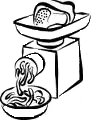 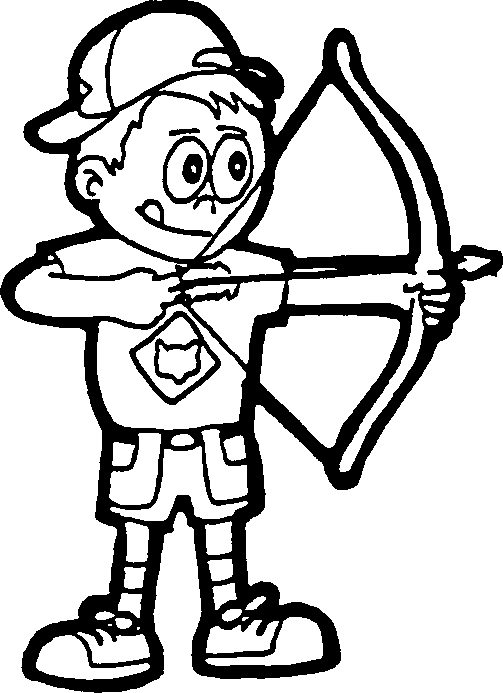 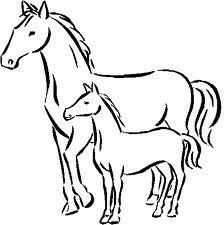 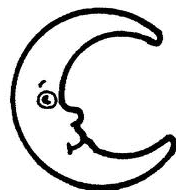 ………..………………..…….               ………………………………..          ………………………………….              ………………………………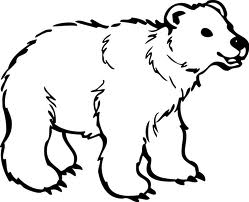 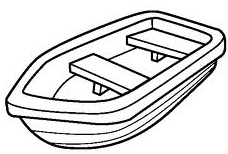 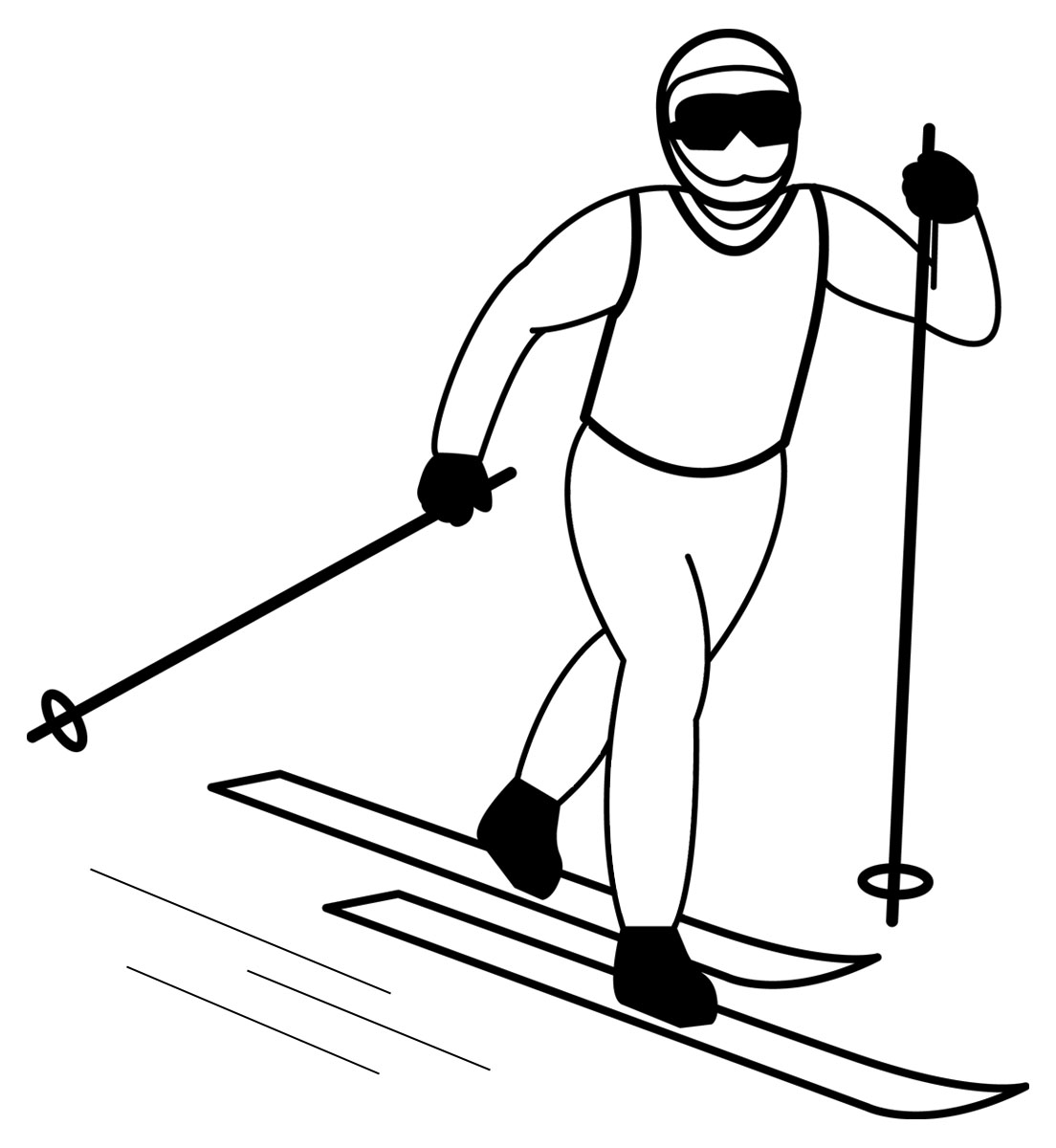 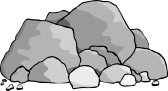 …………………………………                  ………………………………..          ….…………………………….              ……………………………..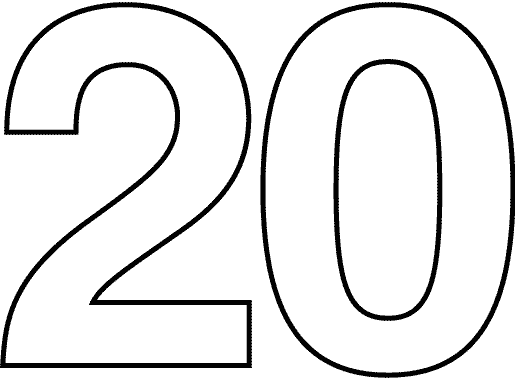 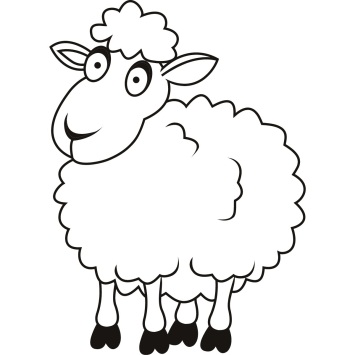 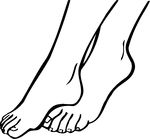 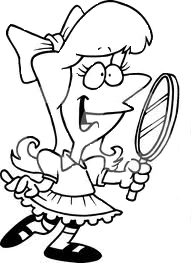 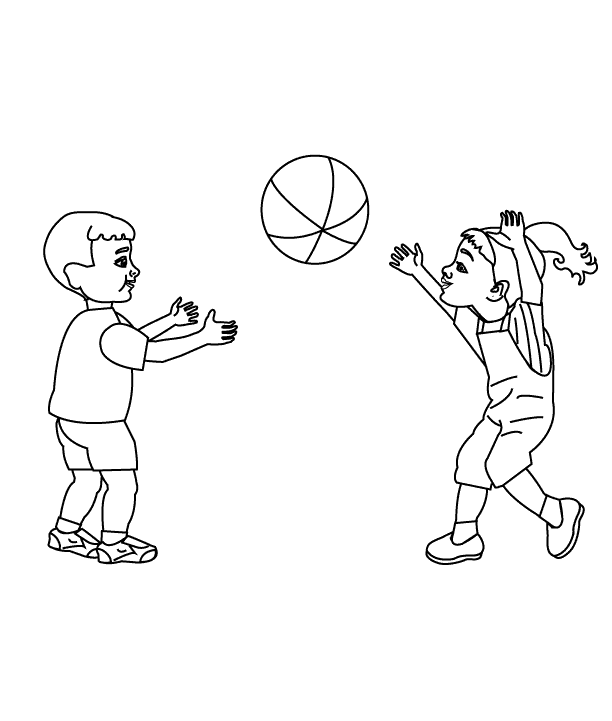 ..………..………………..…….                ………………………………..             …………………………………          ………………………………….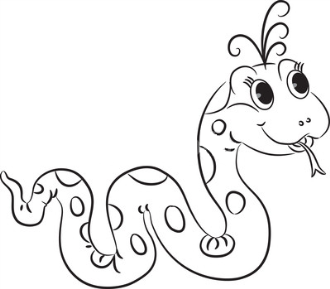 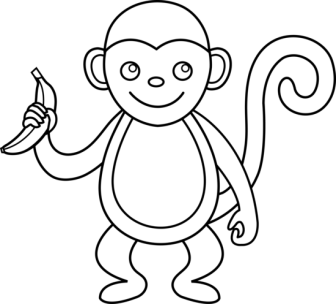 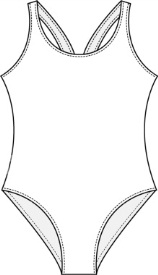 …………..………………..…….             ………………………………..           …………………………………            ………………………………….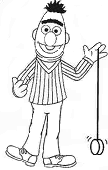 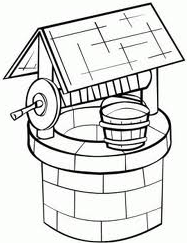 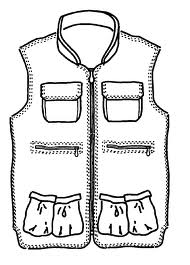 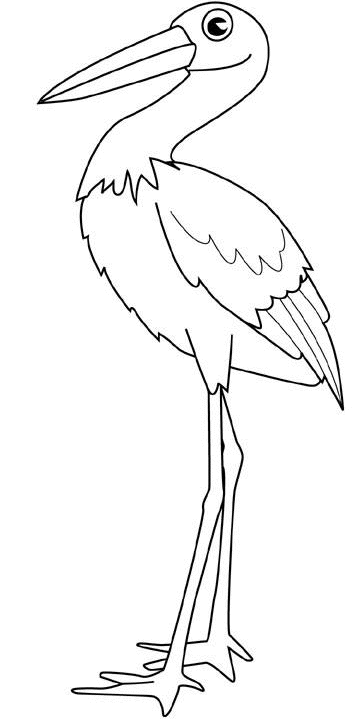 ………..………………..…….            ………………………………..              …………………………………                ………………………………CEVAPLAR SIRASIYLA:  AY – TAY – YAY – KIYMA -  KAYA – KAYAK – KAYIK - AYI – AYNA – AYAK – KOYUN – YİRMİ MAYO – MAYMUN – OYUN – YILAN- LEYLEK - YELEK –  YOYO -  KUYU